PENGETAHUAN MUSIK DUNIA 1NGURAI’ ANAK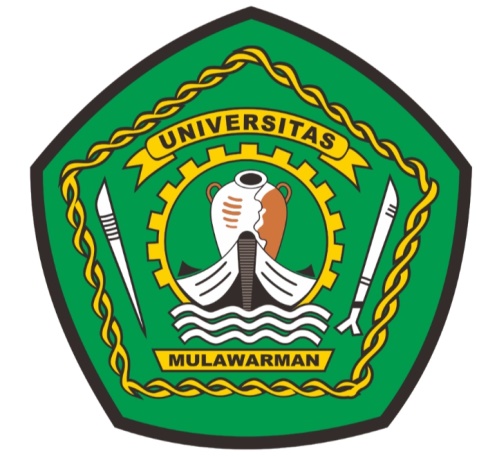 Dosen Pengampu:Zamrud Whidas Pratama S.Pd.,M.SnDiusulkan oleh:Julianti Ropanita	  : 1814035013PROGRAM STUDI ETNOMUSIKOLOGIFAKULTAS ILMU BUDAYAUNIVERSITAS MULAWARMANSAMARINDA2020/2021					PENDAHULUAN	Saat menidurkan anak pastinya seorang ibu akan menyanyikan sebuah lagu untuk menidurkan anaknya, jadi nyanyian ngurai’ anak  inilah  suatu nyanyian yang bisanya di nyanyikan saat seorang ibu ingin menidurkan anaknya  saat anak sedang di ayun-ayun dalam sebuah ayunan, karna anak akan tertidur jika seorang ibu mengayun anak sambil menyanyi  nyanyian pengantar tidur. namun, seiringnya waktu nyanyian ini sudah mulai memudar atau sudah mulai jarang di nyanikan, nyanyian  ini sering di nyanyikan saat masih zamannya nenek buyut dulu saat menidurkan anaknya tanpa sebuah audio atau segala macamnya. seiring perkembangan zaman dan semakin modern , orang sekrang menidurkan anak dengan sebuah lagu anak-anak untuk pengantar tidur. Nyanyian  Ngurai’anak yang berasal dari suku dayak tonyoi benuaq , nayanyian ini sampai saat ini masih melekat , walau saat ini masih jarang di nyanyikan oleh orang sekitar yang ada disana.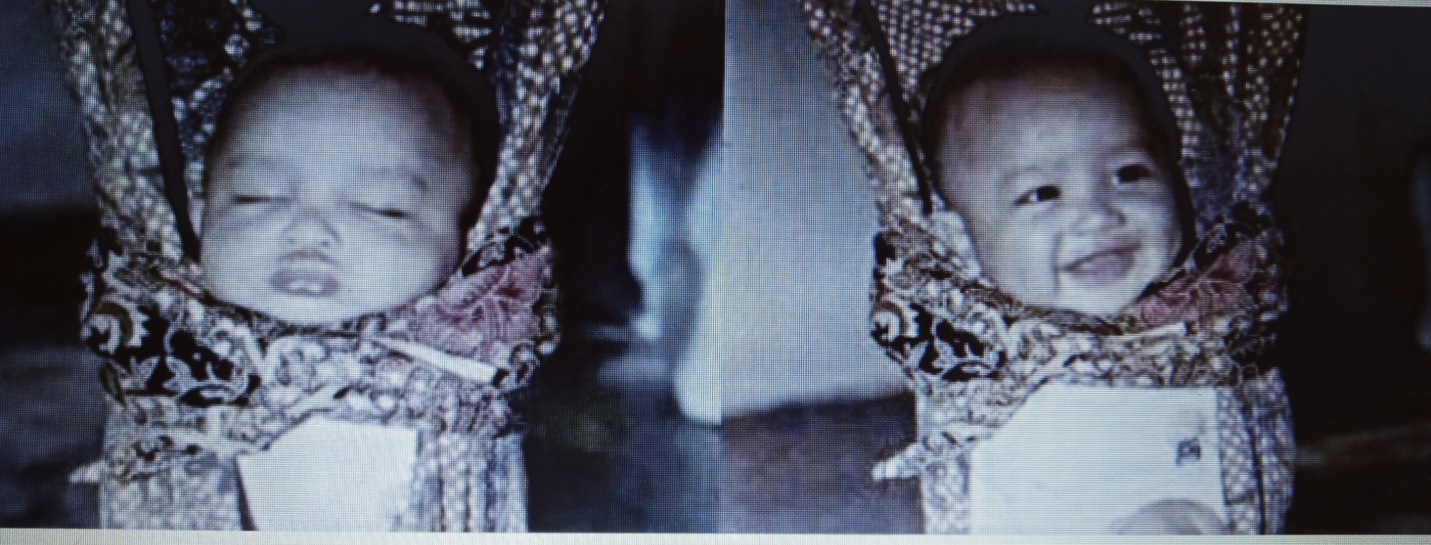 					NGURAI’ ANAK 	ngura’ anak adalah sebuah lagu yang memiliki arti, yaitu kita yang memiliki sebuah harapan agar anak kita dapat tidur nyenyak dan tetap selalu di berikan kesehatan sesuai dengan harapan orantua. Dan lagu ini juga memiliki banyak sebuah harapan kepada anak saat anak sudah dewasa nanti, karna sejak kecil sampai saat ini kasih saying orang tua terhadap anak sangat besar. Oleh karena itu apa yang sudah orang tua berikan dan lakukan kepada kita itu adalah suatu anungrah yang sangat uar biasa yang selelu memperhatiakan anaknya.LIRIK NGURAI’ ANAKOOOO….buwe4x nepiq buwe iko tiaqBoteq iko nakal aro deh, tirui2xBuwe4x tirui iko tiruiBoteq iko laku da’at aga ikoTupiq buweqOOO…BUWE4X…..	ARTI LIRIK NGURAI’ ANAKOOOO….ayun4x tidur nyenyak anak ku sayingJangan kamu nakal itu yah, tidur2xAyun4x tidur anak ku tidurJamgan kamu kelakuan nakal biar kamuMimpi indahOoo….ayun4x….					KESIMPULAN	Jadi nyanyian ngurai’ anak  inilah  suatu nyanyian yang bisanya di nyanyikan saat seorang ibu ingin menidurkan anaknya  saat anak sedang di ayun-ayun dalam sebuah ayunan, karna anak akan tertidur jika seorang ibu mengayun anak sambil menyanyi  nyanyian pengantar tidur. ngura’ anak adalah sebuah lagu yang memiliki arti, yaitu kita yang memiliki sebuah harapan agar anak kita dapat tidur nyenyak dan tetap selalu di berikan kesehatan sesuai dengan harapan orantua.